Załącznik nr 1 do SWZw postępowaniu o udzielenie zamówienia publicznego w trybie art. 275 pkt 1 ustawy 
z dnia 11 września 2019r. Prawo zamówień publicznych pn.: Dostawa i montaż radarowych wyświetlaczy prędkości na drogach gminnych i powiatowych zlokalizowanych na terenie Gminy Kobylnica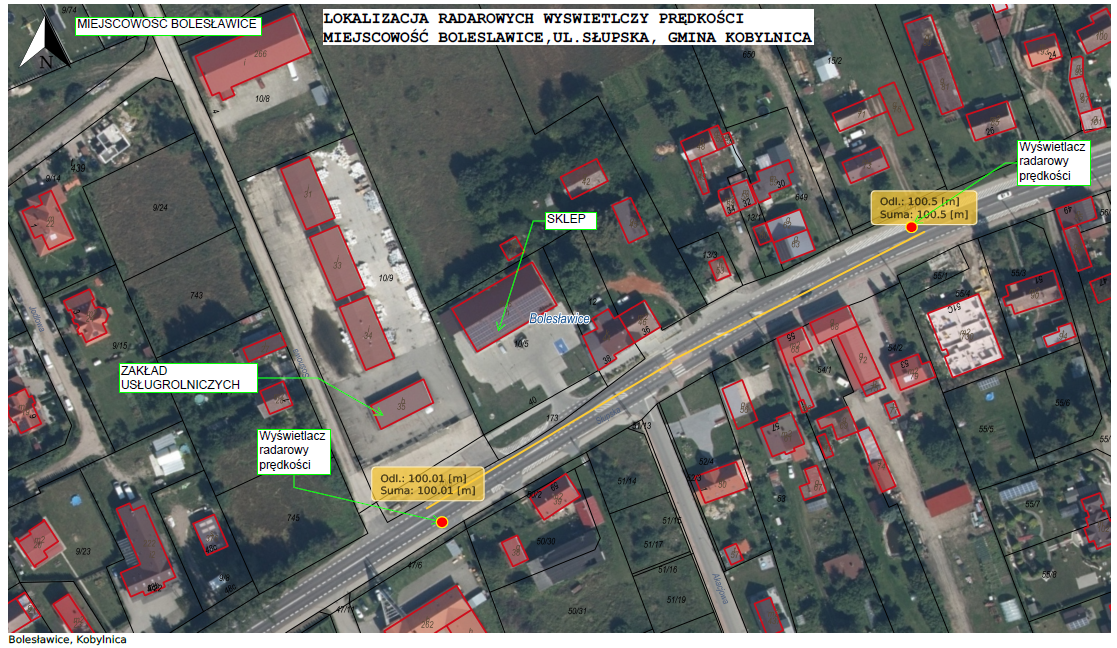 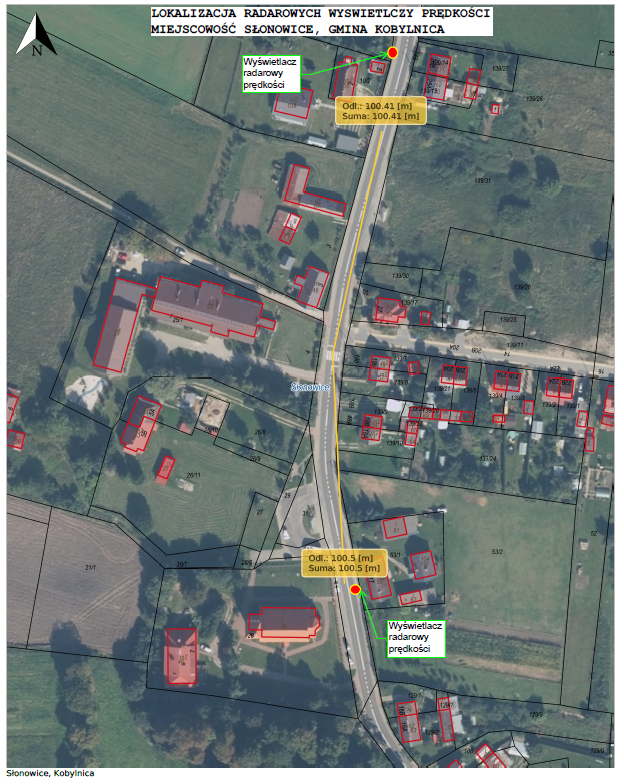 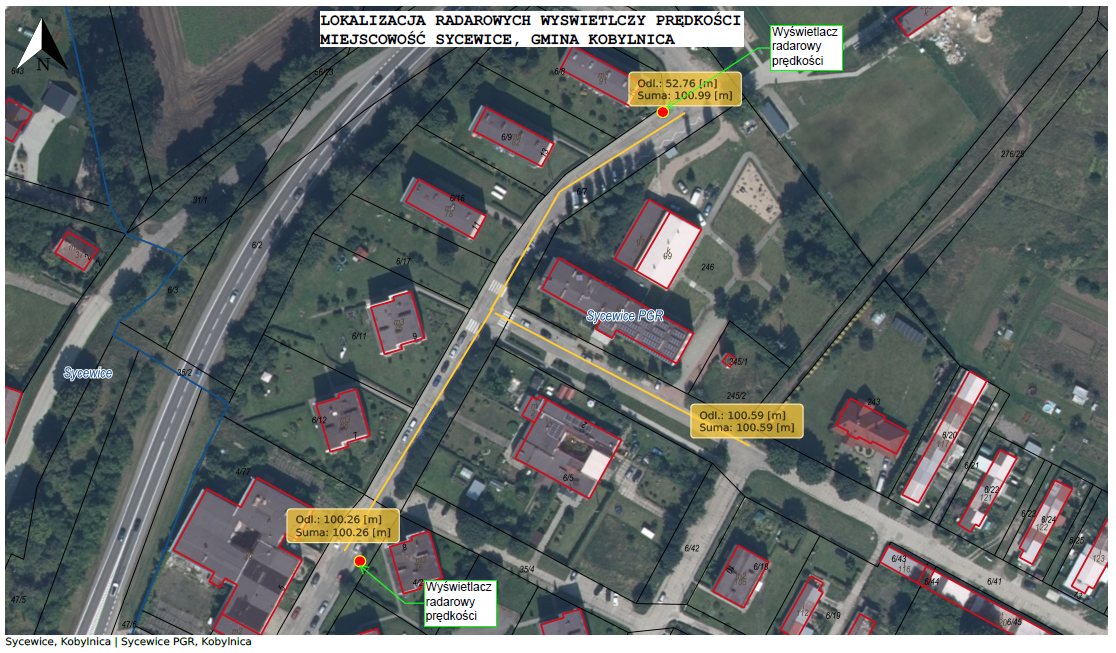 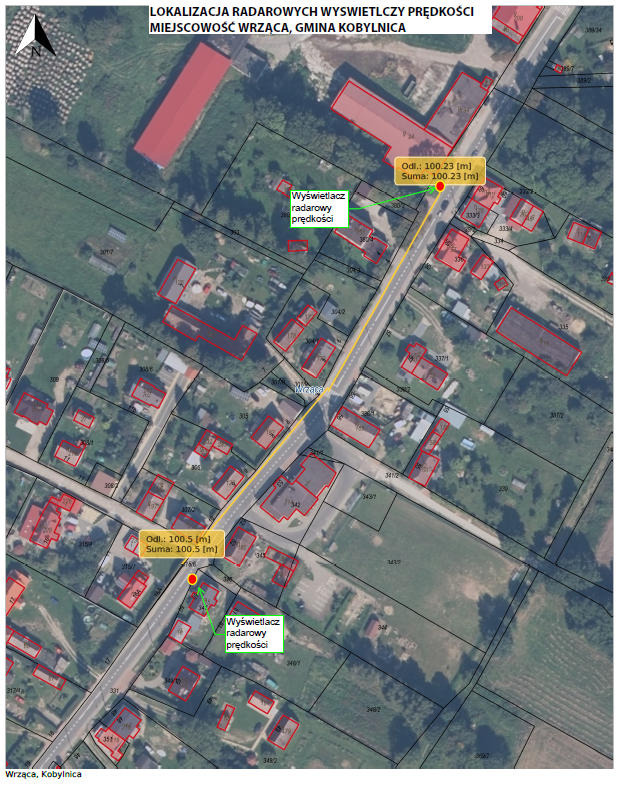 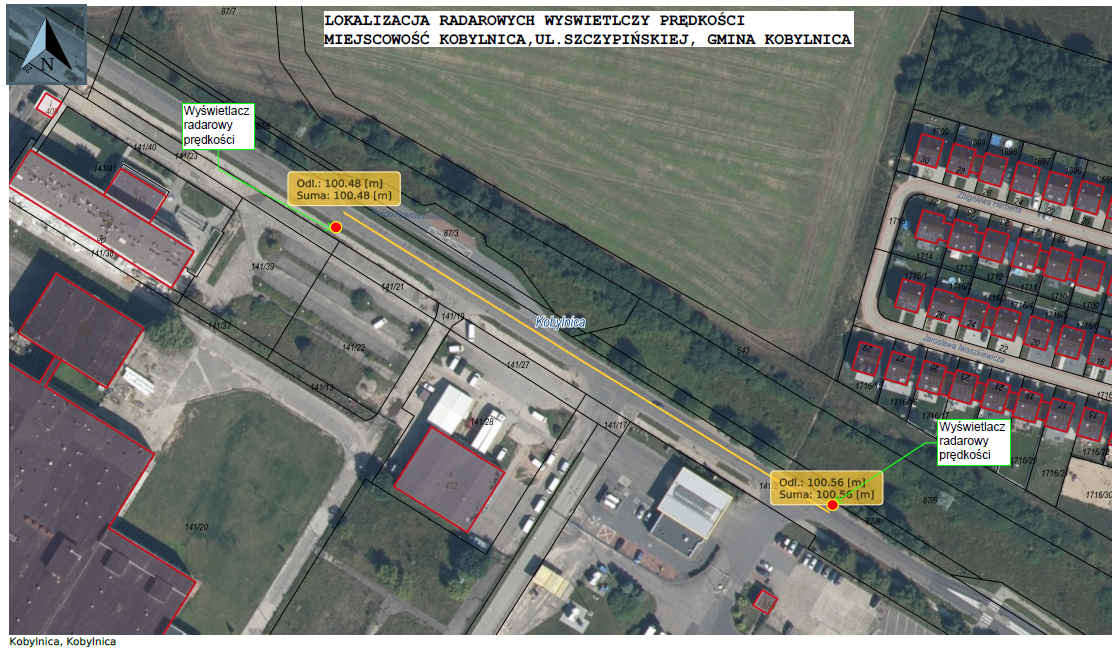 LOKALIZACJA RADAROWYCH WYŚWIETLACZY PRĘDKOŚCI 